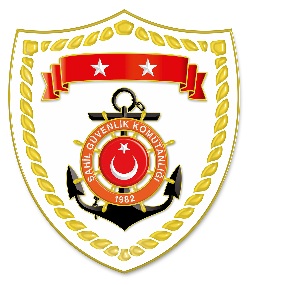 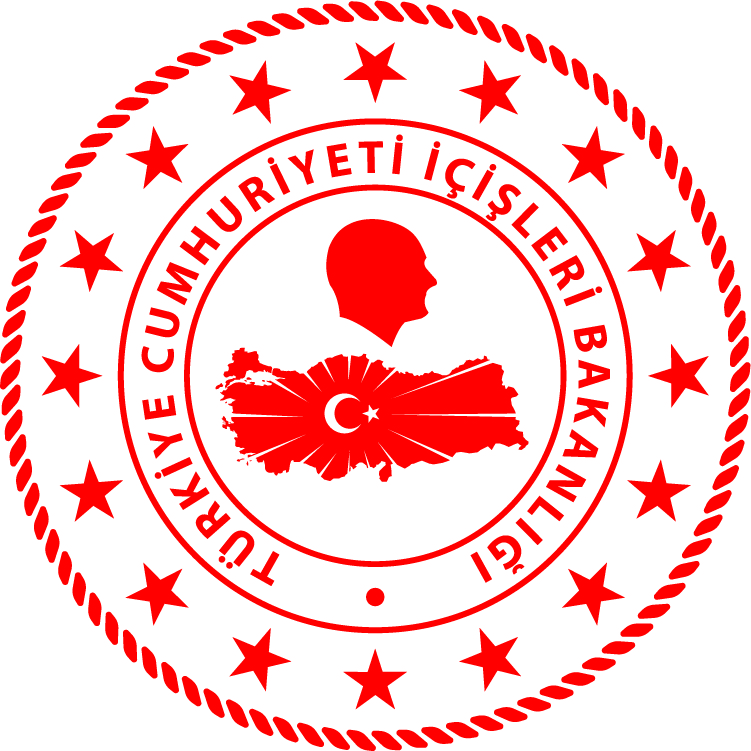 Marmara BölgesiS.NUTARİHTESPİTUYGULANAN İDARİ PARA CEZASI MİKTARI (TL)CEZANIN KESİLDİĞİİL/İLÇE-MEVKİİ127 Ekim 2020Ruhsat kod numarasının görünür şekilde gemi üzerine yazılmaması5.000ÇANAKKALE/Merkez1 işleme 5.000 TL idari para cezası uygulanmıştır.